RugbyPA Junior Club Player Eligibility Form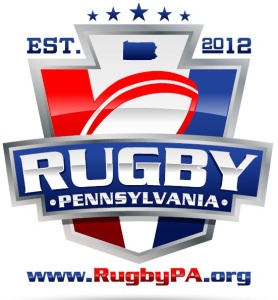 CLUB MUST COMPLETE AND SIGN THE BACK SIDE OF THIS FORM AS VERIFICATION OF PLAYERS’ ELIGIBILITY.RugbyPA Junior Division Playoff Eligibility Rules must be met as defined in the RugbyPA Eligibility regulations which include, but, are not limited to:Players are eligible if they are currently enrolled in ninth grade or below and were fifteen (15) years of age and under as of September 1st prior to the start of the current season.
Player must have played for the team in at least three (3) Junior level qualifying matches during the competitive season to participate in a RugbyPA Championship Playoffs or Invitational Event. A qualifying match is defined as regular season league matches as defined through RugbyPA competition structures. Players recovering from injury and on a team’s roster will be given credit for having “played” in a match for eligibility purposes 
Players must not had participated in a qualifying match for any other club or division in a fifteens match, including a high school “A” side or U-19 club “A” side, college club, or senior club competitions, while those players’ Junior qualifying match season is in progress.
Players must registered with RugbyPA and on the teams RugbyPA rosterCOMPLETE AND SIGN BACK PAGE OF THIS FORM.RugbyPA (Junior) Club Player Eligibility FormName of Club/Institution: ______________________________________	Date: ______________I verify that the above named players meet the eligibility requirements as described, and that this form and all copies were completed by an individual authorized to represent the named club.Name: ____________________________	Date: ____________Signature: __________________________	Phone: __________________________If you have eligibility questions, contact Competition@RugbyPA.org.#NameCurrent GradeDate of Birth123456789101112131415161718192021222324252627282930